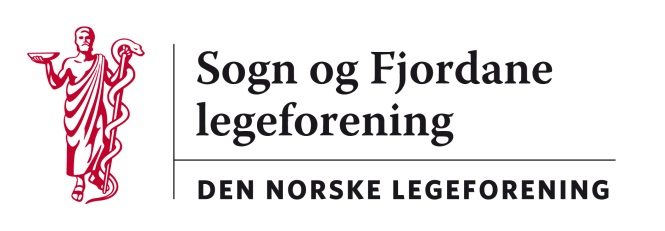 Referat frå til styremøte  24. april 2014,  Skei hotell  kl  17-20Desse møtte:  Frå styret:  Jan Ove Tryti,  Leiv Erik Husabø,  Ola Arne Hjelle,  Camilla         Savland, Henrik Høgberg, Annelise Skeie, Ronny CasselsSak    15/14:	Godkjenning av referatet frå styremøte  20. mars 2014.		Referatet vart  godkjent.Sak    16/14:	Runde rundt bordet:Stikkord:  Forum for sjukeheimslegar, Ny veiledergruppe i allmennmedisin starter opp. Kveldsopne poliklinikkar. Tilsetting av turnuslegar, kriterier.Sak    17/14:	Søknad om støtte til Norpal-Sawa. Vedtak:  Ingen støtte  pga liten relevans	Sak    18/14:   Haustmøtet/årsmøte  Alexandra Loen  12.-13. sept  2014.		Framlegg til program vart drøfta.Sak    19/14:	Selepinnen  2014.  Aktuelle kandidatar vart drøfta.  Utsett vedtak.	Sak    20/14:	Høyringar:  Ingen vedtak. Sak    21/14:	Andre saker:  Ingen vedtak.  Neste møte  torsdag  5. Juni  2014.Ref.:    Leiv Erik Husabø